فرم درخواست آموزشی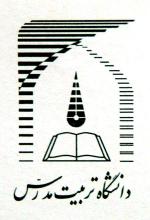 نیمسال اول     دوم   سال تحصیلی .................................* برای دانشجویانی که استاد راهنمای آنها تعیین شده است، تأیید استاد راهنما الزامی است.** در خصوص درخواستهای مرتبط با درس مانند اخذ، حذف و ... تأیید استاد درس الزامی است.← دانشجوی محترم، خواهشمند است تمامی موارد مندرج در فرم به طور کامل و دقیق تکمیل شوند.  درج در پرونده آموزشی مشخصات دانشجو:مشخصات دانشجو:نام و نام خانوادگی دانشجو: ................................................................            شماره دانشجویی: ................................................................   مقطع: کارشناسی ارشد      دکتری                                   گروه آموزشی: ................................................................نام و نام خانوادگی دانشجو: ................................................................            شماره دانشجویی: ................................................................   مقطع: کارشناسی ارشد      دکتری                                   گروه آموزشی: ................................................................عنوان درخواست: ...............................................................................................................................................................................................عنوان درخواست: ...............................................................................................................................................................................................شرح درخواست و دلایل و مستندات دانشجو:                                                                                                                                        امضای دانشجو                                                                                                                             تاریخشرح درخواست و دلایل و مستندات دانشجو:                                                                                                                                        امضای دانشجو                                                                                                                             تاریخنظر استاد راهنما* :                                                         امضای استاد راهنماموافقت می شود       موافقت نمی شود             تاریخنظر مدیر گروه:                                                         امضای مدیر گروهموافقت می شود       موافقت نمی شود             تاریخنظر استاد درس**:                                                       امضای استاد درسموافقت می شود       موافقت نمی شود             تاریخنظر مدیر گروه:                                                         امضای مدیر گروهموافقت می شود       موافقت نمی شود             تاریخنظر معاون آموزشی دانشکده:موافقت می شود      موافقت نمی شود                                                                                امضای معاون آموزشی                                                                                                                                                 تاریخنظر معاون آموزشی دانشکده:موافقت می شود      موافقت نمی شود                                                                                امضای معاون آموزشی                                                                                                                                                 تاریخاداره آموزش دانشکده: درخواست فوق به علت ................... ......................................... ............................................................... قابل انجام نمی باشد. درخواست فوق در تاریخ .......................................... مورد بررسی قرار گرفت و ثبت در سیستم انجام شد.                                                                                                                 امضای کارشناس آموزش                                                                                                               نام و نام خانوادگی:                                                                                                                  تاریخ:اداره آموزش دانشکده: درخواست فوق به علت ................... ......................................... ............................................................... قابل انجام نمی باشد. درخواست فوق در تاریخ .......................................... مورد بررسی قرار گرفت و ثبت در سیستم انجام شد.                                                                                                                 امضای کارشناس آموزش                                                                                                               نام و نام خانوادگی:                                                                                                                  تاریخ: